        توصيف مختصر للمقرر / الفصل (              ) من العام الجامعي   1438/1439هـ 2017/2018متسلم نسخة من التوصيف المختصر للطالب في المحاضرة الأولى بداية كل فصل دراسيالاسم الكلية:العلومالاسم الكلية:العلومالاسم الكلية:العلوملالقسم: رياضياتلالقسم: رياضياتلالقسم: رياضياتلالقسم: رياضياتاسم المقرر ورمزه:تحليل حقيقي(2)483ريضاسم المقرر ورمزه:تحليل حقيقي(2)483ريضاسم المقرر ورمزه:تحليل حقيقي(2)483ريضالمستوى الدراسي وفقاً للخطة: 7المستوى الدراسي وفقاً للخطة: 7المستوى الدراسي وفقاً للخطة: 7المستوى الدراسي وفقاً للخطة: 7عدد الوحدات / الساعات الدراسية للمقرر: نظري (4  ) عملي ( 0  )عدد الوحدات / الساعات الدراسية للمقرر: نظري (4  ) عملي ( 0  )عدد الوحدات / الساعات الدراسية للمقرر: نظري (4  ) عملي ( 0  )المتطلبات السابقة لهذا المقرر:382ريضالمتطلبات السابقة لهذا المقرر:382ريضالمتطلبات السابقة لهذا المقرر:382ريضالمتطلبات السابقة لهذا المقرر:382ريضاسم أستاذ المقرر:اسم أستاذ المقرر:اسم أستاذ المقرر:الرتبة العلمية:الرتبة العلمية:الرتبة العلمية:الرتبة العلمية:رقم المكتب: (       ) الهاتف: (                  )رقم المكتب: (       ) الهاتف: (                  )رقم المكتب: (       ) الهاتف: (                  )البريد الإلكترونيالبريد الإلكترونيالبريد الإلكترونيالبريد الإلكترونيالساعات المكتبية: اليوم (الاثنين       ) الوقت (العاشرة                 )الساعات المكتبية: اليوم (الاثنين       ) الوقت (العاشرة                 )الساعات المكتبية: اليوم (الاثنين       ) الوقت (العاشرة                 )الكتاب المقرر محمد القويز و صالح السنوسي مقدمة في التحليل الحقيقي-الجزأ الثانيالكتاب المقرر محمد القويز و صالح السنوسي مقدمة في التحليل الحقيقي-الجزأ الثانيالكتاب المقرر محمد القويز و صالح السنوسي مقدمة في التحليل الحقيقي-الجزأ الثانيالكتاب المقرر محمد القويز و صالح السنوسي مقدمة في التحليل الحقيقي-الجزأ الثانيرقم المعمل:رقم المعمل:رقم المعمل:رقم المعمل:رقم المعمل:رقم المعمل:رقم المعمل:هدف المقرر:   دراسة تكامل ريمان-تقديممتتاليات ومتسلسلات الدوال-بناء قياس ليبق ومناقشة خصائصه-بناء التكامل ومناقشة خصائصههدف المقرر:   دراسة تكامل ريمان-تقديممتتاليات ومتسلسلات الدوال-بناء قياس ليبق ومناقشة خصائصه-بناء التكامل ومناقشة خصائصههدف المقرر:   دراسة تكامل ريمان-تقديممتتاليات ومتسلسلات الدوال-بناء قياس ليبق ومناقشة خصائصه-بناء التكامل ومناقشة خصائصههدف المقرر:   دراسة تكامل ريمان-تقديممتتاليات ومتسلسلات الدوال-بناء قياس ليبق ومناقشة خصائصه-بناء التكامل ومناقشة خصائصههدف المقرر:   دراسة تكامل ريمان-تقديممتتاليات ومتسلسلات الدوال-بناء قياس ليبق ومناقشة خصائصه-بناء التكامل ومناقشة خصائصههدف المقرر:   دراسة تكامل ريمان-تقديممتتاليات ومتسلسلات الدوال-بناء قياس ليبق ومناقشة خصائصه-بناء التكامل ومناقشة خصائصههدف المقرر:   دراسة تكامل ريمان-تقديممتتاليات ومتسلسلات الدوال-بناء قياس ليبق ومناقشة خصائصه-بناء التكامل ومناقشة خصائصهتوزيع الموضوعات التي ينبغي تناولها وفق الأسابيع الدراسية.توزيع الموضوعات التي ينبغي تناولها وفق الأسابيع الدراسية.توزيع الموضوعات التي ينبغي تناولها وفق الأسابيع الدراسية.توزيع الموضوعات التي ينبغي تناولها وفق الأسابيع الدراسية.توزيع الموضوعات التي ينبغي تناولها وفق الأسابيع الدراسية.توزيع الموضوعات التي ينبغي تناولها وفق الأسابيع الدراسية.توزيع الموضوعات التي ينبغي تناولها وفق الأسابيع الدراسية.الاسبوعالاسبوعالمحتوىالمحتوىالمحتوىرقم الصفحةرقم الصفحةالأولالأولتعريف تكامل ريمانتعريف تكامل ريمانتعريف تكامل ريمانالثانيالثانينظرية داربو ومجاميع ريماننظرية داربو ومجاميع ريماننظرية داربو ومجاميع ريمانالثالثالثالثبعض الخصائصىوالنظرية الاساسية في حساب التفاضل والتكاملبعض الخصائصىوالنظرية الاساسية في حساب التفاضل والتكاملبعض الخصائصىوالنظرية الاساسية في حساب التفاضل والتكاملالرابعالرابعمتتاليات ومتسلسلات الدوالمتتاليات ومتسلسلات الدوالمتتاليات ومتسلسلات الدوالالخامسالخامسالتقارب النقطي و التقارب المنتظمالتقارب النقطي و التقارب المنتظمالتقارب النقطي و التقارب المنتظمالسادسالسادسالجبر وجبر سيجماالجبر وجبر سيجماالجبر وجبر سيجماالسابعالسابعخاصية التجميع المنتهي و خاصية التجميع القابل للعدخاصية التجميع المنتهي و خاصية التجميع القابل للعدخاصية التجميع المنتهي و خاصية التجميع القابل للعدالثامنالثامننظريات التمديد الاساسية والقياس الخارجينظريات التمديد الاساسية والقياس الخارجينظريات التمديد الاساسية والقياس الخارجيالتاسعالتاسعالمجموعات القابلة للقياسالمجموعات القابلة للقياسالمجموعات القابلة للقياسالعاشرالعاشرالقياس وقياس ليبق وخواصهالقياس وقياس ليبق وخواصهالقياس وقياس ليبق وخواصهالحادي عشرالحادي عشرالدوال البسيطة والدوال القابلة للقياسالدوال البسيطة والدوال القابلة للقياسالدوال البسيطة والدوال القابلة للقياسالثاني عشرالثاني عشرتكامل ليبقتكامل ليبقتكامل ليبقالثالث عشرالثالث عشرالعلاقة بين تكامل ليبق وتكامل ريمانالعلاقة بين تكامل ليبق وتكامل ريمانالعلاقة بين تكامل ليبق وتكامل ريمانالرابع عشرالرابع عشرنظريات التقاربنظريات التقاربنظريات التقاربالخامس عشرالخامس عشرالسادس عشرالسادس عشريتم اثبات تحقق نتاجات التعلم المستهدفة من خلال أساليب التقويم والمتطلبات الآتية:يتم اثبات تحقق نتاجات التعلم المستهدفة من خلال أساليب التقويم والمتطلبات الآتية:يتم اثبات تحقق نتاجات التعلم المستهدفة من خلال أساليب التقويم والمتطلبات الآتية:يتم اثبات تحقق نتاجات التعلم المستهدفة من خلال أساليب التقويم والمتطلبات الآتية:يتم اثبات تحقق نتاجات التعلم المستهدفة من خلال أساليب التقويم والمتطلبات الآتية:يتم اثبات تحقق نتاجات التعلم المستهدفة من خلال أساليب التقويم والمتطلبات الآتية:يتم اثبات تحقق نتاجات التعلم المستهدفة من خلال أساليب التقويم والمتطلبات الآتية:مجموع الدجات (100) درجات أعمال السنة (        ) درجات نهاية الفصل (        )مجموع الدجات (100) درجات أعمال السنة (        ) درجات نهاية الفصل (        )مجموع الدجات (100) درجات أعمال السنة (        ) درجات نهاية الفصل (        )مجموع الدجات (100) درجات أعمال السنة (        ) درجات نهاية الفصل (        )مجموع الدجات (100) درجات أعمال السنة (        ) درجات نهاية الفصل (        )مجموع الدجات (100) درجات أعمال السنة (        ) درجات نهاية الفصل (        )مجموع الدجات (100) درجات أعمال السنة (        ) درجات نهاية الفصل (        )مشرح لمحكات التقويم المطلوبة (مثال: اختبار، واجبات، مشروع جماعي، كتابة مقال، خطابة، تقديم شفهي، ملاحظة...الخ)شرح لمحكات التقويم المطلوبة (مثال: اختبار، واجبات، مشروع جماعي، كتابة مقال، خطابة، تقديم شفهي، ملاحظة...الخ)شرح لمحكات التقويم المطلوبة (مثال: اختبار، واجبات، مشروع جماعي، كتابة مقال، خطابة، تقديم شفهي، ملاحظة...الخ)الأسبوع المحدد لتسليمهالأسبوع المحدد لتسليمهنسبته من التقييم النهائي1إختبار فصلي أولإختبار فصلي أولإختبار فصلي أولالسادسالسادس20%2إختبار فصلي ثانيإختبار فصلي ثانيإختبار فصلي ثانيالثاني عشرالثاني عشر20%3واجباتواجباتواجباتالثالث-التاسعالثالث-التاسع10%4إختبار نهاائيإختبار نهاائيإختبار نهاائيالسادس عشرالسادس عشر50%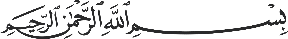 